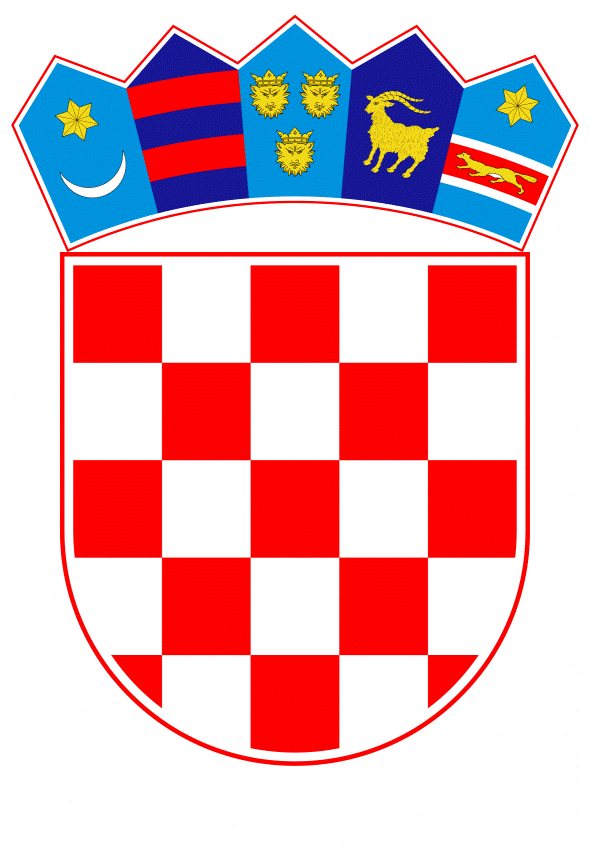 VLADA REPUBLIKE HRVATSKEZagreb, 22. veljače 2024.______________________________________________________________________________________________________________________________________________________________________________________________________________________________Banski dvori | Trg Sv. Marka 2  | 10000 Zagreb | tel. 01 4569 222 | vlada.gov.hrPRIJEDLOG 	Na temelju članka 21. stavka 2. Zakona o plaćama u državnoj službi i javnim službama („Narodne novine“, broj 155/23.), Vlada Republike Hrvatske je na sjednici održanoj _____________ 2024. donijelaU R E D B Uo visini dodatka za zvanja policijskih službenikaČlanak 1.		Ovom Uredbom utvrđuje se visina dodatka za zvanja policijskih službenika.Članak 2.		Visina dodatka za zvanja policijskih službenika iznosi:Članak 3.	 	Ova Uredba objavit će se u „Narodnim novinama“, a stupa na snagu 1. ožujka 2024. KLASAURBROJ:Zagreb,   PREDSJEDNIKmr.sc. Andrej PlenkovićO B R A Z L O Ž E NJ E	Zakonom o plaćama u državnoj službi i javnim službama („Narodne novine“, br. 155/23) uređuje se sustav plaća u državnoj službi i javnim službama te, između ostalog, plaća i dodaci na plaću za sve državne službenike, uključujući policijske službenike. 	Člankom 17. stavkom 1. toga Zakona propisano je da je dodatak na osnovnu plaću i dodatak za policijsko zvanje, dok je člankom 21. stavkom 2. istoga Zakona propisano da visinu dodatka za zvanja policijskih službenika utvrđuje Vlada Republike Hrvatske uredbom na prijedlog tijela državne uprave nadležnog za unutarnje poslove.	Kada je riječ o plaći policijskih službenika, ista je, u pogledu vrijednosti koeficijenata složenosti poslova radnih mjesta policijskih službenika i visine dodataka za specifičnosti policijske službe, sada uređena Uredbom o plaćama policijskih službenika („Narodne novine“, br. 7/22, 149/22 i 26/23) koju je Vlada Republike Hrvatske donijela na temelju članka 80. Zakona o policiji („Narodne novine“, br. 34/11, 130/12, 89/14 – vjerodostojno tumačenje, 151/14, 33/15, 121/16 i 66/19). 	Jedan od dodataka za specifičnost policijske službe je dodatak za osobno policijsko zvanje, čija visina je utvrđena Uredbom o plaćama policijskih službenika.	S obzirom da na temelju članka 52. stavka 1. Zakona o plaćama u državnoj službi i javnim službama 1. ožujka 2024. godine prestaje važiti članak 80. Zakona o policiji, kao i Uredba o plaćama policijskih službenika, potrebno je, u skladu s odredbom članka 21. stavka 2. Zakona o plaćama u državnoj i javnim službama predloženom Uredbom utvrditi visinu dodatka za zvanja policijskih službenika, dok će se nazivi radnih mjesta policijskih službenika, uvjeti za njihov raspored, klasifikacija radnih mjesta, pripadajući platni razredi te koeficijenti za obračun plaće propisati Uredbom o nazivima radnih mjesta, uvjetima za raspored i koeficijentima za obračun plaće u državnoj službi.Predlagatelj:Ministarstvo unutarnjih poslova Predmet:Prijedlog uredbe o visini dodatka za zvanja policijskih službenikaPOLICIJSKO ZVANJEVISINA DODATKApolicajac4 %viši policajac5 %samostalni policajac6 %policijski narednik7 %viši policijski narednik8 %samostalni policijski narednik9 %policijski inspektor9,5 %viši policijski inspektor10 %samostalni policijski inspektor10, 5%glavni policijski inspektor11 %policijski savjetnik11,5 %glavni policijski savjetnik12 %